REndészet-Tudomány-AktualitásokA rendészettudomány a fiatal kutatók szemével  konferencia2020. december 10. 9:00- 14:00Szekcióbeosztásokszekció 10.40- 12.10szekció 12.30- 14.00A programváltozás jogát fenntartjuk!Amennyiben az online felületen nem működik a hang vagy videó, próbálja másik böngészőből megnyitni a látogatni kívánt szekció linkjét. A rendezvény az Emberi Erőforrások Minisztériuma megbízásából az Emberi Erőforrás Támogatáskezelő által meghirdetett Nemzeti Tehetség Program NTP-FKT-M-18-0003 kódszámú pályázati támogatásból valósult meg.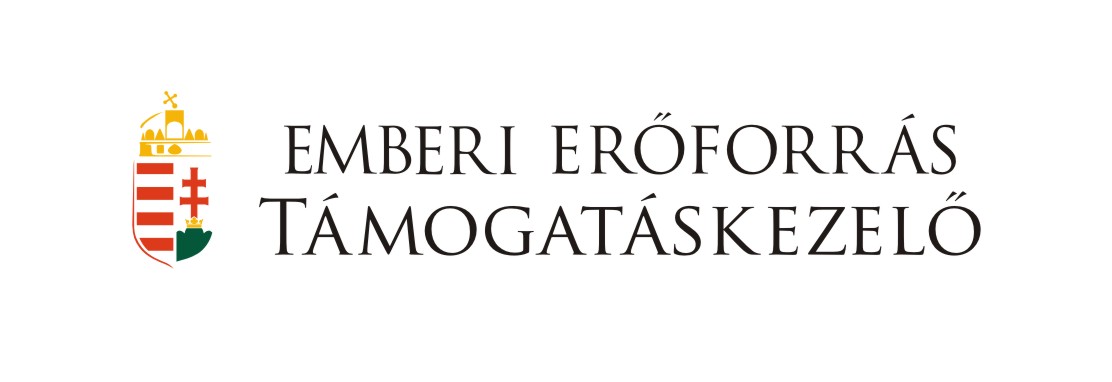 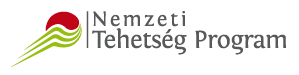 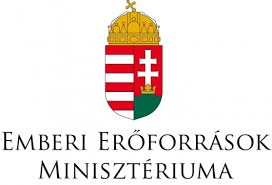 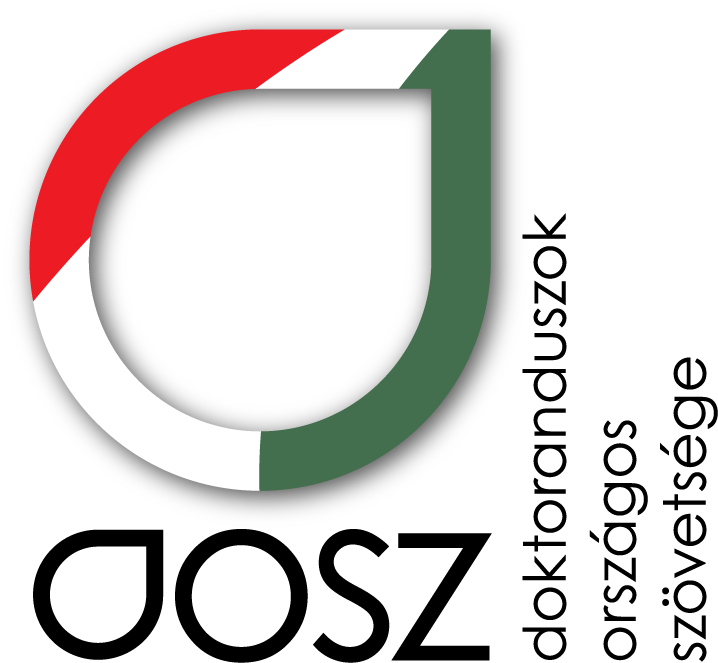 Program                                               8.50 – 9.00Bejelentkezéshttps://meet.jit.si/RTAplenáris                                        9.00 – 9.30Megnyitó Dr. Christián László r. ezredes -Nemzeti Közszolgálati Egyetem, Oktatási RektorhelyettesDr. Ruzsonyi Péter bv. dandártábornok – Nemzeti Közszolgálati Egyetem, Rendészettudományi Kar, DékánDr. Kerezsi Klára – Nemzeti Közszolgálati Egyetem, Rendészettudományi Doktori Iskola, Doktori iskola vezetőCsonka Diána – Doktoranduszok Országos Szövetsége, Tudományos ügyekért- és osztályokért felelős alelnökPató Viktória Lilla – Nemzeti Közszolgálati Egyetem, Doktorandusz Önkormányzat, ElnökBaráth Noémi Emőke- Doktoranduszok Országos Szövetsége, Rendészettudományi Osztály, Tudományos osztályelnökhttps://meet.jit.si/RTAplenáris                                         9.30 – 10. 30Plenáris előadásokDr. Sasvári Péter – Nemzeti Közszolgálati EgyetemTudományos láthatóság vizsgálata a rendészettudomány esetébenDr. Sabjanics István – Belügyminisztérium, Tudománystratégiai és -koordinációs Főosztály, FőosztályvezetőA biztonság sokszínű arca – gyakorlat- tudomány – tehetséggondozáshttps://meet.jit.si/RTAplenáris                                        10. 30 - 10.4010.40 - 12.10Szünetszekció12.10-12.3012.30-14.00Rendészet szekció -Szekcióvezető: Dr. Sallai János https://meet.jit.si/RTA_RendészetBüntetés-végrehajtási szekció -Szekcióvezető: Dr. Hegedűs Judithttps://meet.jit.si/RTA_Büntetés-végrehajtásÁllam- és jogtudomány szekció -Szekcióvezető: Dr. Vári Vince https://meet.jit.si/RTA_Állam_és_jogtudományBiztonságpolitika szekció -Szekcióvezető: Dr. Egeresi Zoltánhttps://meet.jit.si/RTA_BiztonságpolitikaHatárrendészet, migráció szekció -Szekcióvezető: Dr. Hautzinger Zoltánhttps://meet.jit.si/RTA_HatárrendészetSzünetszekcióRendészet szekció - Szekcióvezető: Dr. Sallai János https://meet.jit.si/RTA_RendészetNemzetbiztonsági szekció -Szekcióvezető: Dr. Regényi Kundhttps://meet.jit.si/RTA_N_BiztonságTerrorizmus szekció – Szekcióvezető: Dr. Kemény Jánoshttps://meet.jit.si/RTA_TerKriminálpszichológia szekció- Dr. Haller József, Dr. Gárdonyi Gergelyhttps://meet.jit.si/RTA_KriminálpszichológiaRendészet szekcióhttps://meet.jit.si/RTA_RendészetNándori Petra NikolettaA rendőri erények Concha Győző olvasatábanA rendőri erények Concha Győző olvasatábanNagyné Dr. Hudák KrisztinaAz illegális műtárgykereskedelem mint hálózat és logisztikai lánc elvi sémájának leírásaAz illegális műtárgykereskedelem mint hálózat és logisztikai lánc elvi sémájának leírásaSzigetvári OszkárNyomozás és bűnüldözés a detektívtestület górcsövén keresztül.Nyomozás és bűnüldözés a detektívtestület górcsövén keresztül.Tajti EnikőA Helyi Védelmi Bizottság szerepe járványhelyzet idejénA Helyi Védelmi Bizottság szerepe járványhelyzet idejénTeknős LászlóA katasztrófavédelem feladatrendszerének megjelenése az agráriumbanA katasztrófavédelem feladatrendszerének megjelenése az agráriumbanVarga ImreA Magyar Honvédség katonai rendészeinek intézkedéstaktikai felkészítése és azok relevanciái a rendvédelmi szervek számáraA Magyar Honvédség katonai rendészeinek intézkedéstaktikai felkészítése és azok relevanciái a rendvédelmi szervek számáraBüntetés-végrehajtási szekció https://meet.jit.si/RTA_Büntetés-végrehajtásSchmidt LauraResztoratív módszerek a büntetés-végrehajtásbanResztoratív módszerek a büntetés-végrehajtásbanMitrovics ZoltánA reintegrációs őrizet jelentősége az elítéltek társadalmi reintegrációjábanA reintegrációs őrizet jelentősége az elítéltek társadalmi reintegrációjábanVéger AlexandraMagyar börtönrendszer kibontakozásának lenyomataiMagyar börtönrendszer kibontakozásának lenyomataiIvanics ZsófiaEurópai körkép - Járványügyi intézkedések a büntetés-végrehajtásbanEurópai körkép - Járványügyi intézkedések a büntetés-végrehajtásbanHezam Leila Melinda A büntetés-végrehajtási intézetek bűnmegelőzési szerepvállalása. A nevelési stratégia hatékonysága a reintegrációbanA büntetés-végrehajtási intézetek bűnmegelőzési szerepvállalása. A nevelési stratégia hatékonysága a reintegrációbanÁllam- és jogtudomány szekcióÁllam- és jogtudomány szekcióÁllam- és jogtudomány szekcióhttps://meet.jit.si/RTA_Állam_és_jogtudományhttps://meet.jit.si/RTA_Állam_és_jogtudományhttps://meet.jit.si/RTA_Állam_és_jogtudományGáspár ZsoltGáspár ZsoltPiramisjátékok szervezése az online térbenPiramisjátékok szervezése az online térbenPiramisjátékok szervezése az online térbenPiramisjátékok szervezése az online térbenTóth DávidTóth DávidAz identitáslopás szabályozása angolszász államokbanAz identitáslopás szabályozása angolszász államokbanAz identitáslopás szabályozása angolszász államokbanAz identitáslopás szabályozása angolszász államokbanHeil Kristóf MihályHeil Kristóf MihályHeil Kristóf MihályAz első magyar büntetőkódex-tervezet vármegyei vitái a reformkorbanAz első magyar büntetőkódex-tervezet vármegyei vitái a reformkorbanAz első magyar büntetőkódex-tervezet vármegyei vitái a reformkorbanAz első magyar büntetőkódex-tervezet vármegyei vitái a reformkorbanLichtenstein AndrásLichtenstein AndrásAdverzárius elemek az új magyar büntetőeljárásban – A vádalku és az előkészítő ülés összehasonlító elemzéseAdverzárius elemek az új magyar büntetőeljárásban – A vádalku és az előkészítő ülés összehasonlító elemzéseAdverzárius elemek az új magyar büntetőeljárásban – A vádalku és az előkészítő ülés összehasonlító elemzéseAdverzárius elemek az új magyar büntetőeljárásban – A vádalku és az előkészítő ülés összehasonlító elemzéseRipszám DóraRipszám DóraMunkaerő-kizsákmányolás az emberkereskedelem kapcsánMunkaerő-kizsákmányolás az emberkereskedelem kapcsánMunkaerő-kizsákmányolás az emberkereskedelem kapcsánMunkaerő-kizsákmányolás az emberkereskedelem kapcsánKároly KubischKároly KubischAz emberkereskedelem törvényi tényállásának új szabályozási aspektusaiAz emberkereskedelem törvényi tényállásának új szabályozási aspektusaiAz emberkereskedelem törvényi tényállásának új szabályozási aspektusaiAz emberkereskedelem törvényi tényállásának új szabályozási aspektusaiBiztonságpolitika szekció https://meet.jit.si/RTA_BiztonságpolitikaPalotai MónikaA magán katonai és biztonsági vállalatok “orosz utas” megoldásaA magán katonai és biztonsági vállalatok “orosz utas” megoldásaBalogh PéterKomplex befolyásolási hálózatok – az érdekérvényesítés új évezredbeli formái Oroszország példáján keresztülKomplex befolyásolási hálózatok – az érdekérvényesítés új évezredbeli formái Oroszország példáján keresztülKis KatalinAz Afrikai Kontinentális Szabadkereskedelmi Övezet - a COVID-19 kihívásaiAz Afrikai Kontinentális Szabadkereskedelmi Övezet - a COVID-19 kihívásaiDuruczné Téglás DóraKríziskommunikáció a Magyar Honvédség szemszögébőlKríziskommunikáció a Magyar Honvédség szemszögébőlBódi AntalAZ 5G és a közlekedés digitalizációja AZ 5G és a közlekedés digitalizációja Határrendészet, migráció szekcióhttps://meet.jit.si/RTA_Határrendészet Hervé-Lóránth ErvinA külföldi nemzeti intézmények integrációs és asszimilációs struktúráinak megújítása a helyi diaszpórákbanA külföldi nemzeti intézmények integrációs és asszimilációs struktúráinak megújítása a helyi diaszpórákbanGyörkös EnikőOsztrák – magyar határrendészeti együttműködések a migrációs kihívások soránOsztrák – magyar határrendészeti együttműködések a migrációs kihívások során Éberhardt GáborA migráció azonosítható és azonosíthatatlan személyazonossága, mint új tipológiai elemA migráció azonosítható és azonosíthatatlan személyazonossága, mint új tipológiai elemSzabó László AndrásMesterséges intelligencia (MI) innováció megjelenése és alkalmazhatósága a migráció kezelésbenMesterséges intelligencia (MI) innováció megjelenése és alkalmazhatósága a migráció kezelésbenSuhajda AttilaAz elmúlt öt év (2015-2020) integrációs adatai a Németországban jelenlévő külföldi állampolgárok legnagyobb lélekszámmal bíró társadalmi csoportjaibanAz elmúlt öt év (2015-2020) integrációs adatai a Németországban jelenlévő külföldi állampolgárok legnagyobb lélekszámmal bíró társadalmi csoportjaibanRendészet szekcióhttps://meet.jit.si/RTA_Rendészet Veprik ZitaA rendőri korrupció megelőzésében és felderítésében hatáskörrel rendelkező szervezetek tevékenységeA rendőri korrupció megelőzésében és felderítésében hatáskörrel rendelkező szervezetek tevékenységeBarnucz Nóra és Uricska ErnaInnovatív nyelvtanulási módszerek a rendészeti szaknyelvoktatásbanInnovatív nyelvtanulási módszerek a rendészeti szaknyelvoktatásbanBarnucz Nóra és Czékmán BalázsA kiterjesztett valóság alkalmazási lehetőségei az oktatás különböző szintjeinA kiterjesztett valóság alkalmazási lehetőségei az oktatás különböző szintjein Bertalan DávidA rendészet szerepe a hibrid hadviselés elleni fellépés soránA rendészet szerepe a hibrid hadviselés elleni fellépés soránLegárd IldikóA kiberbűnözés elleni védelem egy lehetséges módszertana – Biztonságtudatosság a kibertérbenA kiberbűnözés elleni védelem egy lehetséges módszertana – Biztonságtudatosság a kibertérbenBaráth Noémi„Piszkos Harry-hatás” érvényesülése a rendőr hallgatóknál„Piszkos Harry-hatás” érvényesülése a rendőr hallgatóknálNemzetbiztonsági szekció https://meet.jit.si/RTA_N_BiztonságTarkó ÁronA magyar a szlovák a cseh nemzetbiztonsági szolgálatok szervezeti felépítésének, működésének összehasonlítása 1989-tól napjainkigA magyar a szlovák a cseh nemzetbiztonsági szolgálatok szervezeti felépítésének, működésének összehasonlítása 1989-tól napjainkig Muhoray András RóbertA szokások hatása a döntéshozatalra az információs műveletek tükrébenA szokások hatása a döntéshozatalra az információs műveletek tükrébenBeke JózsefA magyar rendőrség különleges szolgálati ágának létrehozása, fejlődésének és működésének története 1973-1990.A magyar rendőrség különleges szolgálati ágának létrehozása, fejlődésének és működésének története 1973-1990.Csizner ZoltánAz Emberi Jogok Európai Bíróságának működése és titkos felderítést érintő ítélkezési gyakorlataAz Emberi Jogok Európai Bíróságának működése és titkos felderítést érintő ítélkezési gyakorlataMezei JózsefGondolatok az imperialista fellazítás politikájáról az állambiztonság időszakábanGondolatok az imperialista fellazítás politikájáról az állambiztonság időszakábanTerrorizmus szekcióhttps://meet.jit.si/RTA_TerBalogh PéterRendőrségi célpontok ellen irányuló terrorista akciók jellemzői – különös tekintettel az új terrorizmus sajátosságainak megjelenéséreRendőrségi célpontok ellen irányuló terrorista akciók jellemzői – különös tekintettel az új terrorizmus sajátosságainak megjelenésére Kovács MárkHarc a terrorizmus ellen: az ETA és IRAHarc a terrorizmus ellen: az ETA és IRAPozsgai PetraA terrorizmus hatása a nemzetközi fejlesztési gyakorlatra Afrika Szubszahara régiójában.A terrorizmus hatása a nemzetközi fejlesztési gyakorlatra Afrika Szubszahara régiójában.Pék Richárd TamásA terrorizmus definiálásának problémáiA terrorizmus definiálásának problémáiNagy MelániaGyermekkatonák egykor és mostGyermekkatonák egykor és mostKriminálpszichológia szekcióhttps://meet.jit.si/RTA_KriminálpszichológiaLohner KlaudiaEmberölés – a motivációk jelentősége a profilalkotásbanEmberölés – a motivációk jelentősége a profilalkotásbanSófi GyulaA pszichiátria rendészettörténeti vonatkozásaiA pszichiátria rendészettörténeti vonatkozásaiPallagi AndrásKontaktusmentes biometrikus azonosítási módszerek múltja, jelene és jövőjeKontaktusmentes biometrikus azonosítási módszerek múltja, jelene és jövőjeJuhász AnikóA gépjárművezetést befolyásoló tényezőkA gépjárművezetést befolyásoló tényezőkBorbély ZsuzsannaEgészségmagatartási szokások, stressz és rendőrtanulókEgészségmagatartási szokások, stressz és rendőrtanulókBendes ÁkosA szakértő és a digitális bizonyítás a büntetőeljárásbanA szakértő és a digitális bizonyítás a büntetőeljárásban